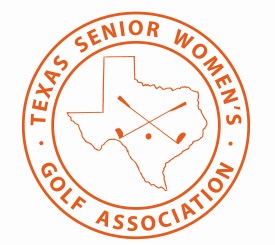 TEXAS SENIOR WOMEN’S GOLF ASSOCIATIONFounded at the Country Club of Austin in 1955BY MISS HILDA URBANKETEXAS SENIOR WOMEN’S GOLF ASSOCIATIONBY-LAWSEntry fees for the contestants of the T.S.W.G.A. shall be determined on an annual basis pending approval by the board. The Treasurer shall advance the Host Club a sum of money not to exceed Five Thousand ($5,000) to defray expenses before the entry fees are received.  This maximum amount is dependent upon Article X of the Constitution.  This advance shall include the expenses of an official starter and snacks between nines.  A second advance may be made available after February 1st at the President’s discretion Monies remaining after all tournament expenses are paid, shall be returned to the T.S.W.G.A. Treasury, along with a financial statement within 30 days following the conclusion of the tournament.The winner of the Championship Flight each year shall be known as the “TSWGA Champion” for the year.The Winner and Runner-Up and the Consolation Winner and Runner-Up of All Flights shall receive prizes.Low qualifier shall be awarded a Medalist Disk.  In the event of a tie for Medalist, like disks shall be given.  She shall have her name engraved on the Perpetual Medalist trophy donated by Miss Elsie Urbanke and Mr. Bibb Falk.  The cost of engraving will be paid by T.S.W.G.A.The Team Cup will be competed for during the qualifying round.  This cup is won by the lowest aggregate gross score made by any two players representing any one club. Their Club will retain the Team Cup for one year.  In the event of a tie, each Club will have possession of the cup for six (6) months.  Cost of engraving the winners’ names on the Team Cup shall be paid by T.S.W.G.A.In the event of course conditions or inclement weather restricting play, if the field of qualifiers is more or less than 32 and they are allowed to play, then all other flights involved shall be included in the play. All competition shall be played in accordance with U.S.G.A. rules, any modification of the rules may be designated by the Rules Committee.At least fourteen (14) days from date of mailing shall be allowed for entries to be returned to the Advance Registration Chairman.  The entries of all contestants including exempt contestants must be received by the deadline.Contestants for the Tournament shall be chosen in the following order:The first eleven (11) places for the Members of the Board of Directors and the immediate Past President.The next place for the Defending Champion, provided she is still eligible.The seniority player from each district being nominated for election to the Board to replace retiring Directors.Four (4) eligible Tournament Committee players from the Host Clubs whose invitations have been officially accepted.  These players are to be named by the Tournament Chairman of the future Host Club, or the Women’s Golf Association of that Club.  These four (4) designated players will have Exempt status for a two-year period, one (1) year prior to hosting the tournament and the year they are the Host Club.  T.S.W.G.A. seniority will be awarded at the close of the tournament at their club, provided they have fulfilled the duties for which they were originally given Exempt status.The Club Representative for new clubs that joined the TSWGA in the current year.  If rep is not able to play the first year they join, they will be exempted the next year. Seniority applicants based on their years of eligibility. A Luck of the Draw will be used when there are more eligible Seniority applicants than places available in the field.  Applicants from the Stand By List will be used to complete the field starting with number one continuing in order until the field is full. Qualifying for Championship Flight will be limited to the low 32 Handicap Indexes, plus ties, when the field is set, unless that number changes due to cancellations .Players entering from the standby list who have low enough indexes to enter the qualifier, will be notified that they are being placed in the qualifying round.  If there are fewer than 32 people in the Qualifiers after registration closes on Sunday, the next lowest handicap indexes will be given the opportunity to move into the qualifiers and fill the vacant spots but are not under any obligation to move up. There shall be flights of sixteen (16) players and all flights, other than Championship, will be paired according to Handicap Indexes, figured by U.S.G.A. rules.  All Applications for Entry must contain a current U.S.G.A. approved Handicap Index.  The April 1 Handicap index will be used to set the field after verification through Ghin, GolfNet, or by calling the respective golf club.  Contestants may play with no more than a 30.4 current verified handicap index.Ties for last place in all flights other than Championship shall be determined according to U.S.G.A. rules (Luck of the Draw).If weather conditions are such to prevent Championship Qualifying on set date, contestants will be paired according to Handicap Index to proceed with tournament.Sunday practice round will be restricted to the ones qualifying on Monday for the Championship Flight unless the Host Club gives permission for other players to have a Practice Round that day. Non-qualifying players must pay the Host Club for their Sunday practice round as it is not included in the entry fee.Monday will be a Practice Round for players not qualifying. The pairings and starting times will be made by the Board of Directors.It shall be the duty of the Board of Directors to make or supervise the Qualifying Pairings, the Practice Round Pairings, and the Match Play Pairings.   In the event of a two-day postponement because of inclement weather, the Board of Directors shall decide whether to continue the tournament or cancel.All permanent T.S.W.G.A. Trophies and Properties must be at the Tournament Site.The colors of orange and white have been reinstated as the official colors of the uniform of the Board of Directors.  All printed material will use the orange and white theme.Prizes for Medalist and Team Cup are to be presented at the Tuesday Night Dinner.New Officers and Directors shall be introduced at the Tuesday Night Dinner.One half of the Entry Fee may be refunded to anyone who has to cancel out of the tournament in the last two weeks before the Tournament, provided there is an available replacement.  Anyone who cancels before this time shall receive a full refund of her entry.Any player who defaults during the Tournament for any reason not acceptable to the Board of Directors shall not be eligible for the following year’s tournament.  In the event of default, the contestant is required, within 30 days, to write a letter to the President giving the reason for the default.Any player whose conduct is unsportsmanlike or unbecoming to a lady, whether during the tournament, or in contact with the T.S.W.G.A. or Tournament Committee, may at the discretion of the Board of Directors, be disqualified from attending one or more tournaments.In accordance with the laws of the State of Texas alcoholic beverages cannot be brought to the host club.  All alcohol consumed during the tournament must be purchased from the host club on the day it’s consumed.  Any player who brings or consumes alcohol not purchased from the host club may be disqualified.  Any player notified of violating this rule must submit a letter to the President for presentation to the Board of Directors requesting future eligibility. A copy of the Constitution and By-Laws shall be furnished each Member Club, a copy of the Constitution and By-Laws and Tournament Procedures shall be furnished each Director for her manual.  A copy of the Constitution and By-Laws and three copies of the Tournament Procedures shall be furnished to the Tournament Chairman.  All material shall be turned over to each one’s successor.  Note:  copies can be provided via e-mail and are available on the www.TSWGA.NET web-site.  Women golfers who are members of T.S.W.G.A. Member Clubs and who do not qualify as contestants, or do not care to be contestants, may attend the Tournament as Social Members for a fee set by the Host Club.  She shall have all the privileges afforded a contestant except participating in golf and a tee gift.The T.S.W.G.A. President shall name the following committees and any others necessary for the association business or tournament.Advance Publicity: One Director.  She shall give the T.S.W.G.A. Tournament date and pertinent information to national and sectional golf magazines, and work with the local Publicity Chairman on any advance publicity information she might need.Rules Committee:  The T.S.W.G.A. President, one Director, the Local Tournament Director, and the Host Club Golf Professional shall form this committee.  All members of this committee shall be well versed in the U.S.G.A. Rules of Golf.  The President may designate another member of the Board of Directors to serve in this capacity while she (the President) or the designated Director is qualifying or playing a Match on the course or has left the premises.  No Director is to be asked to make a ruling or decision when she is playing the golf course.Tournament Procedure:QUALIFYING PAIRINGS:  Two Directors.  Details of pairings are given under “Tournament Procedures”.MATCH PLAY PAIRINGS:  Two Directors.  Details of pairings are given under “Tournament Procedures”.PRACTICE ROUND PAIRINGS:  Two Directors.  Details of pairings are given under “Tournament Procedures”.SCORE BOARD SUPERVISION ON QUALIFYING DAY:  Two Directors.  Details on this are given under “Tournament Procedures”.MARSHALS – MARSHAL’S ON QUALIFYING DAY:  Marshals will be visible between 1 and 10 and 9 and 18 to show the TSWGA presence on the course.  They will also be available to field any questions the players may have.  TUESDAY – THURSDAY MATCHES:  Marshals will be visible between 1 and 10 and 9 and 18 to show the TSWGA presence on the course.  They will also be available to field any questions the players may have.  FINALS MATCH:  Marshals will be visible between 1 and 10 and 9 and 18 to show the TSWGA presence on the course.  They will also be available to field any questions the players may have.  Directors will be available to drive the Championship Flight Match if the players desire to use them.	All players must be at the appropriate tee box when their names are called for play.  The Host General Chairman and the Host Tournament Chairman may be given one (1) year seniority if she chooses not to be a playing contestant in that year’s tournament, providing she is 50 years old prior to that tournament.Any Director who is unable to play in a tournament but attends and works all week will not lose that year’s seniority..Each Contestant must register IN PERSON by 2:00 p.m. on the Sunday prior to the start of the tournament on Monday or they will not be entered in the tournament unless otherwise approved by the Advanced Registration Chairman.  These by-laws may be altered, amended or suspended at any meeting of the Board of Directors by a two-thirds vote of the Board Membership or unanimous vote of the quorum.These amended by-laws were adopted by the T.S.W.G.A. Board of Directors at its annual meeting November 7, 1984, held at the Harlingen Country Club, Harlingen, Texas.AMENDED NOVEMBER 4, 1986 BOARD OF DIRECTORS MEETING, RIVERHILL COUNTRY CLUB, KERRVILLE, TEXAS.AMENDED APRIL 30, 1988 BOARD OF DIRECTORS MEETING, CANYON CREEK COUNTRY CLUB, RICHARDSON, TEXAS.AMENDED NOVEMBER 12, 1990 BOARD OF DIRECTORS MEETING, ONION CREEK COUNTRY CLUB, AUSTIN, TEXAS.AMENDED MAY 8, 1991 BOARD OF DIRECTORS MEETING, WYNDHAM HOTEL, AUSTIN, TEXAS.AMENDED BY WRITTEN BALLOT DATED JUNE 5, 1992.				AMENDED NOVEMBER 13, 1992 BOARD OF DIRECTORS MEETING, THE CLUB AT SONTERRA, SAN ANTONIO, TEXAS.AMENDED APRIL 29, 1995 BOARD OF DIRECTORS MEETING, TROPHY CLUB COUNTRY CLUB, TROPHY CLUB, TEXAS.AMENDED NOVEMBER 12, 1996 BOARD OF DIRECTORS MEETING, CIMMARON COUNTRY CLUB, MISSION, TEXAS.					AMENDED MAY 2, 1998 BOARD OF DIRECTORS MEETING DALLAS ATHLETIC CLUB, DALLAS, TEXAS.AMENDED MAY 7, 1998 BOARD OF DIRECTORS MEETING AT DALLAS ATHLETIC CLUB, DALLAS, TEXAS.	AMENDED NOVEMBER 4, 1998 BOARD OF DIRECTORS MEETING AT SAN ANGELO COUNTRY CLUB, SAN ANGELO, TEXAS.AMENDED APRIL 28, 2001 BOARD OF DIRECTORS MEETING AT QUAIL VALLEY COUNTRY CLUB, MISSOURI CITY, TEXASAmended 4/28/01Board of Directors meeting at Quail Valley Country ClubAMENDED MAY 2, 2002 BOARD OF DIRECTORS MEETING AT DALLAS ATHLETIC CLUB, DALLAS, TEXAS.AMENDED MAY 4, 2006 BOARD OF DIRECTORS MEETING AT ELKINS LAKE COUNTRY CLUB, HUNTSVILLE, TEXASAmended May 3, 2007 Board of Director’s Meeting, The Village Golf Club, Panorama Village, TexasAmended 5/4/07 at Elkins Lake Country ClubRetyped August 4, 2008 Revised September 23, 2008, Prestonwood CC.  Entry fee for tournament.E-Mail vote March 29, 2010Amended 2010 Board of Directors Meeting at Fair Oaks Ranch October 14, 2010Amended email vote January 2, 2014Amended email vote August 7, 2014Amended 2018 Board of Directors Meeting at Corpus, Christi, April 28. 2018Amended 2019 Board of Directors Meeting at April Sound, April 28, 2019.